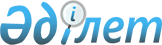 Аудан әкімінің 2015 жылғы 10 сәуірдегі № 3 "Табиғи сипаттағы төтенше жағдайды жариялау туралы" шешімінің күші жойылды деп тану туралыҚарағанды облысы Бұқар жырау ауданы әкімінің 2015 жылғы 21 желтоқсандағы № 7 шешімі      Қазақстан Республикасының 2001 жылғы 23 қаңтардағы "Қазақстан Республикасындағы жергілікті мемлекеттік басқару және өзін-өзі басқару туралы" Заңына сәйкес аудан әкімі ШЕШТІ: 

      1. Аудан әкімінің 2015 жылғы 10 сәуірдегі № 3 "Табиғи сипаттағы төтенше жағдайды жариялау туралы" (нормативтік құқықтық актілерді мемлекеттік тіркеудің Тізілімінде № 3129 болып тіркелген, 2015 жылғы 18 сәуірдегі № 15 (1101) "Бұқар жырау жаршысы" аудандық газетінде жарияланған, "Әділет" ақпараттық-құқықтық жүйесінде 2015 жылдың 22 сәуірде жарияланған) шешімінің күші жойылды деп танылсын.

      2. Осы шешімнің орындалуын бақылауды өзіме қалдырамын.


					© 2012. Қазақстан Республикасы Әділет министрлігінің «Қазақстан Республикасының Заңнама және құқықтық ақпарат институты» ШЖҚ РМК
				
      Н. Кобжанов
